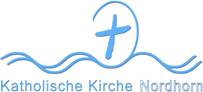 Die katholische Stadtpfarrei St. Augustinus Nordhorn sucht für ihre Kindertagesstättenzum nächstmöglichen Zeitpunkt:mehrere sozialpädagogische Fachkräfte als Sprachförderkraft im Rahmen des Projektes „Sprachkita“.Der Beschäftigungsumfang beträgt 19,5 Wochenstunden. Das Arbeitsverhältnis ist zunächst bis zum 31.12.2020 (Ende der Projektlaufzeit) befristet. Arbeitszeiten können überwiegend flexibel eingeteilt werden!Die Eingruppierung erfolgt nach TVÖD SuE – S8b !mehrere sozialpädagogische Fachkräfte und sozialpädagogische Betreuungskräfte (Erzieher*innen, Heilerziehungspfleger*innen, Sozialassistent*innen, Heilpädagog*innen, Sozialpädagog*innen o.Ä.) in Krippen-, Integrations- und Kindergartengruppen (vormittags und nachmittags) mit einem Stundenumfang zwischen 10 und 35 Stunden (mit festen Arbeitszeiten)!Eingruppierungen nach TVÖD SuE in Gruppe S8a (Fachkraft) und S3 (Betreuungskraft) wir bieten:ein in der Regel unbefristetes Arbeitsverhältnisdie Einbindung in ein engagiertes und erfahrenes Kollegenteam eine der Verantwortung und Aufgabenstellung entsprechende Vergütung, angelehnt an den Tarifvertrag für den öffentlichen Dienst (TVöD) mit den üblichen Sozialleistungen, d.h. 30 Urlaubstage, Jahressonderzahlung, betriebliche Altersvorsorge bei der Kirchlichen Zusatzversorgungskasse (KZVK)…vielseitige und qualitative Fortbildungsmöglichkeitenwir erwarten: zuverlässige, selbstständige und strukturierte ArbeitsweiseTeamfähigkeit, Kooperationsbereitschaft und persönliches Engagement Loyalität gegenüber dem katholischen Träger und seinen GrundsätzenZugehörigkeit zu einer christlichen KircheBewerbungsunterlagen schicken Sie bitte an:Kindertagesstätte St. MarienStephanie WeßlingDahlienstr. 2148527 Nordhorn05921-809820 Bei Fragen rufen Sie gern an. 